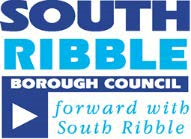 Date & Min Recommendation Lead Member Lead Officer Accepted? Implemented? Completed? Progress/Comments 11/11/19Min 9.2The measure for licensed taxis inspected be reviewed.Leader of the CouncilHoward AnthonyYesYesNoThis measure is being reviewed in line with all measures. A meeting has taken place to consider the measures and will be undertaking clarity on definitions.  11/11/19Min 9.3A review of the process for Disabled Facilities Grants applications be carried out to streamline the process where possible.Leader of the CouncilPeter McHughYesYesNoA review is currently underway and shall be reported to Leadership team in April 2020.11/11/19Min 9.5An annual update on homelessness be provided to the Panel.Leader of the CouncilPeter McHughYesYesNoThe homelessness strategy is presently being written and it is recommended that an annual review of the strategy takes place each June.10/02/20Min 18.2The income target for increased commercial income for the business and conference centre be reviewed in the futureFinance, Property and AssetsNeil Anderson10/02/20Min 18The fees/charges for hiring a room in the conference centre be provided to members of the PanelFinance, Property and AssetsNeil Anderson10/02/20Min 18Information on the number of apprentices hired since the Apprentice Factory was established be provided to Panel membersLeader of the CouncilJennifer Clough/Berni MarkhamYesYesYesThe Apprentice Factory Team was formally established in June 2018. 

Since the Apprentice Factory was established there have been 17 apprenticeship training starts at the Council to date with more planned before the end of the current financial year. Of these, 7 were new recruits to the council and 10 were existing staff who are now up-skilling. 

Within the wider borough, in the financial year 2018/19 there were an additional 186 apprentice starts in the South Ribble area, this represents a 19.25% increase compared to the previous year.10/02/20Min 18.4A more detailed update be provided on ‘Mind the Gap’ at the next meetingHealth, Wellbeing and LeisureJennifer MullinYesYesNoAgreed a detailed update report will be provided on all of the actions that has been undertaken on ‘Mind the Gap’ project.10/02/20Min 19.2The revenue budget summary breakdown be sent to all members of the panelFinance, Property and AssetsJane Blundell10/02/20Min 19.4An update be provided on the Shruggs Wood Green Links projectHealth, Wellbeing and LeisureNeil Anderson